RREO - ANEXO 11 (LRF, art 53, inciso III)RREO - ANEXO 11 (LRF, art 53, inciso III)RREO - ANEXO 11 (LRF, art 53, inciso III)RREO - ANEXO 11 (LRF, art 53, inciso III)RREO - ANEXO 11 (LRF, art 53, inciso III)RREO - ANEXO 11 (LRF, art 53, inciso III)R$ 1,00RECEITAS DE ALIENAÇÃO DE ATIVOS (I)RECEITAS DE ALIENAÇÃO DE ATIVOS (I)6,006,006,0054.853,8454.853,8454.853,8454.853,8454.853,8454.853,84-54.847,84-54.847,84      Receita de Alienação de Bens Móveis      Receita de Alienação de Bens Móveis6,006,006,0054.853,8454.853,8454.853,8454.853,8454.853,8454.853,84-54.847,84-54.847,84VALOR (III)VALOR (III)0,000,000,0054.853,8454.853,8454.853,8454.853,8454.853,8454.853,8454.853,8454.853,84FONTE: SISTEMA CONTÁBIL, UNIDADE RESPONSÁVEL Município de Chuvisca, DATA DA EMISSÃO 20/07/2021 E HORA DA EMISSÃO 13:56:18FONTE: SISTEMA CONTÁBIL, UNIDADE RESPONSÁVEL Município de Chuvisca, DATA DA EMISSÃO 20/07/2021 E HORA DA EMISSÃO 13:56:18FONTE: SISTEMA CONTÁBIL, UNIDADE RESPONSÁVEL Município de Chuvisca, DATA DA EMISSÃO 20/07/2021 E HORA DA EMISSÃO 13:56:18FONTE: SISTEMA CONTÁBIL, UNIDADE RESPONSÁVEL Município de Chuvisca, DATA DA EMISSÃO 20/07/2021 E HORA DA EMISSÃO 13:56:18FONTE: SISTEMA CONTÁBIL, UNIDADE RESPONSÁVEL Município de Chuvisca, DATA DA EMISSÃO 20/07/2021 E HORA DA EMISSÃO 13:56:18FONTE: SISTEMA CONTÁBIL, UNIDADE RESPONSÁVEL Município de Chuvisca, DATA DA EMISSÃO 20/07/2021 E HORA DA EMISSÃO 13:56:18FONTE: SISTEMA CONTÁBIL, UNIDADE RESPONSÁVEL Município de Chuvisca, DATA DA EMISSÃO 20/07/2021 E HORA DA EMISSÃO 13:56:18FONTE: SISTEMA CONTÁBIL, UNIDADE RESPONSÁVEL Município de Chuvisca, DATA DA EMISSÃO 20/07/2021 E HORA DA EMISSÃO 13:56:18FONTE: SISTEMA CONTÁBIL, UNIDADE RESPONSÁVEL Município de Chuvisca, DATA DA EMISSÃO 20/07/2021 E HORA DA EMISSÃO 13:56:18FONTE: SISTEMA CONTÁBIL, UNIDADE RESPONSÁVEL Município de Chuvisca, DATA DA EMISSÃO 20/07/2021 E HORA DA EMISSÃO 13:56:18FONTE: SISTEMA CONTÁBIL, UNIDADE RESPONSÁVEL Município de Chuvisca, DATA DA EMISSÃO 20/07/2021 E HORA DA EMISSÃO 13:56:18FONTE: SISTEMA CONTÁBIL, UNIDADE RESPONSÁVEL Município de Chuvisca, DATA DA EMISSÃO 20/07/2021 E HORA DA EMISSÃO 13:56:18FONTE: SISTEMA CONTÁBIL, UNIDADE RESPONSÁVEL Município de Chuvisca, DATA DA EMISSÃO 20/07/2021 E HORA DA EMISSÃO 13:56:18PREFEITO
JOEL SANTOS SUBDA
CPF 004.763.250-05PREFEITO
JOEL SANTOS SUBDA
CPF 004.763.250-05PREFEITO
JOEL SANTOS SUBDA
CPF 004.763.250-05SECRETÁRIO MUNICIPAL DA FAZENDA
RUDI NEI DALMOLIN
CPF 039.577.996-00SECRETÁRIO MUNICIPAL DA FAZENDA
RUDI NEI DALMOLIN
CPF 039.577.996-00SECRETÁRIO MUNICIPAL DA FAZENDA
RUDI NEI DALMOLIN
CPF 039.577.996-00TÉCNICO EM CONTABILIDADE - CONTADOR
MAURO SÉRGIO ROCHA DA SILVA
058.342/RSRESPONSÁVEL PELO CONTROLE INTERNO
VANESSA HOLZ WASKOW ABDALA
CPF 019.193.760-62RESPONSÁVEL PELO CONTROLE INTERNO
VANESSA HOLZ WASKOW ABDALA
CPF 019.193.760-62RESPONSÁVEL PELO CONTROLE INTERNO
VANESSA HOLZ WASKOW ABDALA
CPF 019.193.760-62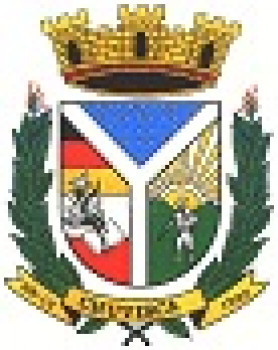 